Ms. Molloy           3rd class                    Week 4                 April 20-24th  Email address: msmolloy3rdclass@gmail.comHello, boys and girls .I hope you are all keeping well and healthy during these strange times. I also hope you got lots of sunshine and fresh air during your Easter break. Here is a suggested list of work to keep you busy over the next week. Please try to do a little bit of Irish, English and Maths everyday but only do what you can.Remember your health and happiness is the most important thing so doesn’t forget to stay active and get plenty of fresh air, brush up on those football, baking and cooking skills and practice tying those laces! Most importantly, help your mom and dad around the house and try out chores you have never done before. Keep safe, miss you loads. Bye for now. Ms.Molloy.Remember to tune into the RTE Home School Hub every day at 11.00Music-Keep practising your Tin Whistle –watch some new tunes on YouTube –search Irish Tin whistles lessons with the online academy of music. Try to learn Frère Jacques over the next week.PE- Don’t forget to enjoy some of Joe Wicks exercise programme every morning at 9 am on YouTube. Dance with Tina Higgins is live every Monday, Tuesday and Wednesday on Facebook.All EAL pupils, please continue with the books I sent home with you, do two pages of maths every day, two pages of handwriting and read lots of stories, you will find lots of books from the Oxford Reading Tree programme on oxfordowl.co.uk. Write some sentences on www.sentenceplay.co.uk  as well as continuing on learnenglishkids.britishcouncil.orgLearn 9 addition tables.SEN children continue looking up what your SEN teachers have planned for you as well as continuing maths books that you had in class.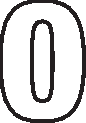 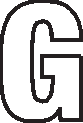 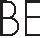 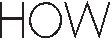 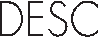 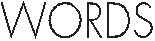 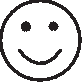 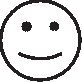 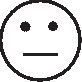 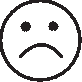 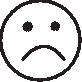 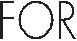 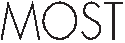 HOW MY FACE LOOKS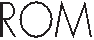 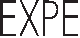 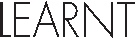 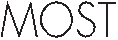 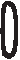 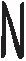 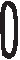 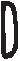 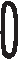 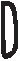 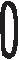 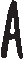 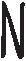 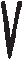 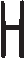 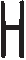 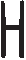 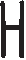 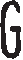 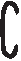 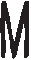 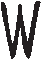 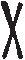 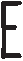 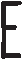 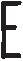 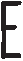 Monday TuesdayWednesdayThursdayFridayMaths Master your Maths week 25 page54EnglishRead At Home- page 89 -Answer written questions(Use one copy that can be used for all written work during home schooling.)IrishCraic Le litriúPage 40MathsMaster your Maths page55EnglishRead At Home- page 90IrishCraic Le litriúPage 41Maths Master your Maths  page56EnglishRead At Home page 91IrishCraic Le litriúPage 42MathsMaster your Maths page57 EnglishRead At Home page 92IrishWatch cula4.com at 10am Interactive times tables games  x9 masterframeco.ukBeat the button etc. EnglishWrite out two pages of your Just CursiveSESEYou are living through History so let’s get our thoughts and actions down on paper!!One to look back on. See Covid 19 link below.Write down how you are feeling.